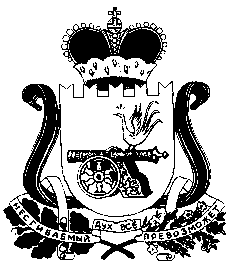 АДМИНИСТРАЦИЯ СтаБЕНСКОГО сельского поселения Смоленского района СМОЛЕНСКОЙ ОБЛАСТИП О С Т А Н О В Л Е Н И Еот 19 апреля 2022г.                                                                                         № 73О внесении изменений и дополнений в Постановление АдминистрацииСтабенского сельского поселения Смоленского района Смоленской области №12 от 04.02.2021г. «Об утверждении реестра мест (площадок) накопления твердых коммунальных отходов,расположенных на территории Стабенского сельского поселения Смоленского района Смоленской области»     В соответствии с Федеральным законом № 131-ФЗ от 06.10.2003 г. «Об общих принципах организации местного самоуправления в Российской Федерации», с Федеральным законом № 89 ФЗ от 24.06.1998 г. «Об отходах производства и потребления», Федеральным законом № 52-ФЗ от 30.03.1999г. «О санитарно-эпидемиологическом благополучии населения», с постановлением правительства Российской Федерации №1039 от 31.08.2018г. «Об утверждении Правил обустройства мест (площадок) накопления твердых коммунальных отходов и ведения их реестра», Уставом Стабенского сельского поселения Смоленского района Смоленской области АДМИНИСТРАЦИЯ СТАБЕНСКОГО СЕЛЬСКОГО ПОСЕЛЕНИЯ СМОЛЕНСКОГО РАЙОНА СМОЛЕНСКОЙ ОБЛАСТИ ПОСТАНОВЛЯЕТ:Внести изменения и дополнения в реестр мест (площадок) накопления твердых коммунальных отходов, расположенных на территории Стабенского сельского поселения Смоленского района Смоленской области, согласно приложению №1.Разместить настоящее постановление на официальном сайте Администрации Стабенского сельского поселения Смоленского района Смоленской области http://stab.smol-ray.ru в сети Интернет.Контроль за исполнением настоящего постановления оставляю за собой.Глава муниципального образованияСтабенского сельского поселения                                                Д.С. ЧекрыжовСмоленского района СмоленскойПриложение №1                                                                                                                                                                                    к постановлению Администрации                                                                                                                                                   	                    Стабенского сельского поселенияСмоленского района Смоленской области                                                                                                                                                                                от 19.04.2022г. № 73Реестр мест (площадок) накопления твердых коммунальных отходов Стабенского сельского поселения Смоленского района Смоленской областиРеестр мест (площадок) накопления твердых коммунальных отходов Стабенского сельского поселения Смоленского района Смоленской областиРеестр мест (площадок) накопления твердых коммунальных отходов Стабенского сельского поселения Смоленского района Смоленской областиРеестр мест (площадок) накопления твердых коммунальных отходов Стабенского сельского поселения Смоленского района Смоленской областиРеестр мест (площадок) накопления твердых коммунальных отходов Стабенского сельского поселения Смоленского района Смоленской областиРеестр мест (площадок) накопления твердых коммунальных отходов Стабенского сельского поселения Смоленского района Смоленской областиРеестр мест (площадок) накопления твердых коммунальных отходов Стабенского сельского поселения Смоленского района Смоленской областиРеестр мест (площадок) накопления твердых коммунальных отходов Стабенского сельского поселения Смоленского района Смоленской областиРеестр мест (площадок) накопления твердых коммунальных отходов Стабенского сельского поселения Смоленского района Смоленской областиРеестр мест (площадок) накопления твердых коммунальных отходов Стабенского сельского поселения Смоленского района Смоленской областиРеестр мест (площадок) накопления твердых коммунальных отходов Стабенского сельского поселения Смоленского района Смоленской областиРеестр мест (площадок) накопления твердых коммунальных отходов Стабенского сельского поселения Смоленского района Смоленской областиРеестр мест (площадок) накопления твердых коммунальных отходов Стабенского сельского поселения Смоленского района Смоленской областиРеестр мест (площадок) накопления твердых коммунальных отходов Стабенского сельского поселения Смоленского района Смоленской областиРеестр мест (площадок) накопления твердых коммунальных отходов Стабенского сельского поселения Смоленского района Смоленской областиРеестр мест (площадок) накопления твердых коммунальных отходов Стабенского сельского поселения Смоленского района Смоленской областиРеестр мест (площадок) накопления твердых коммунальных отходов Стабенского сельского поселения Смоленского района Смоленской областиРеестр мест (площадок) накопления твердых коммунальных отходов Стабенского сельского поселения Смоленского района Смоленской областиРеестр мест (площадок) накопления твердых коммунальных отходов Стабенского сельского поселения Смоленского района Смоленской областиРеестр мест (площадок) накопления твердых коммунальных отходов Стабенского сельского поселения Смоленского района Смоленской областиРеестр мест (площадок) накопления твердых коммунальных отходов Стабенского сельского поселения Смоленского района Смоленской области№ п/пДанные о нахождении мест(площадок) накопления ТКОДанные о нахождении мест(площадок) накопления ТКОДанные о нахождении мест(площадок) накопления ТКОДанные о технических характеристиках мест (площадок) накопления ТКОДанные о технических характеристиках мест (площадок) накопления ТКОДанные о технических характеристиках мест (площадок) накопления ТКОДанные о технических характеристиках мест (площадок) накопления ТКОДанные о собственниках мест (площадок) накопления ТКОДанные о собственниках мест (площадок) накопления ТКОДанные о собственниках мест (площадок) накопления ТКОДанные о собственниках мест (площадок) накопления ТКОДанные о собственниках мест (площадок) накопления ТКОДанные о собственниках мест (площадок) накопления ТКОДанные о собственниках мест (площадок) накопления ТКОДанные о собственниках мест (площадок) накопления ТКОДанные о собственниках мест (площадок) накопления ТКОДанные о собственниках мест (площадок) накопления ТКОДанные об источниках образования ТКОДанные об источниках образования ТКОДанные об источниках образования ТКО№ п/пАдресГеографические координаты (в десятичных долях)Вид собственностиИспользуемое покрытиеПлощадь контейнерной площадки, кв.м.Количество контейнеров/бункеровОбъем контейнеров/бункеров, куб. м.Юридические лицаЮридические лицаЮридические лицаИПИПИПФизические лицаФизические лицаФизические лицаФизические лицаНаименование источникаПочтовый адресГеографические координаты№ п/пАдресГеографические координаты (в десятичных долях)Вид собственностиИспользуемое покрытиеПлощадь контейнерной площадки, кв.м.Количество контейнеров/бункеровОбъем контейнеров/бункеров, куб. м.НаименованиеОГРНФактический адресФИООГРНАдрес регистрации по месту жительстваФИОСерия, номер, дата выдачи паспортаАдрес регистрацииКонтактные данныеНаименование источникаПочтовый адресГеографические координаты 1д.Лентево Смоленский район, Смоленская область 54.928920 32.032310муниципальнаяоткрытая площадка с твердым покрытием1010,75Администрация Стабенского с/п1056735021782214550 Смоленская область, Смоленский район, д.Покорное, ул. Школьная д.26жилые дома214550 Смоленская область, Смоленский р-он, д.Лентево (на въезде в деревню)54.928920, 32.032310 2д.Захарино Смоленский район, Смоленская область54.99101031.991330муниципальнаяоткрытая площадка с твердым покрытием1010,75Администрация Стабенского с/п1056735021782214550 Смоленская область, Смоленский район, д.Покорное, ул. Школьная д.26жилые дома 214558 Смоленская область, Смоленский р-он, д.Захарино (около автобусной остановки)54.991010, 31.991330 3д.Захарино Смоленский район, Смоленская область54.986073 32.006615муниципальнаяоткрытая площадка с твердым покрытием1010,75Администрация Стабенского с/п1056735021782214550 Смоленская область, Смоленский район, д.Покорное, ул. Школьная д.26жилые дома 214558 Смоленская область, Смоленский р-он, д.Захарино (около д.№47)54.986073, 32.006615 4д.ЗахариноСмоленский район, Смоленская область54.97747032.014840муниципальнаяоткрытая площадка с твердым покрытием1010,75Администрация Стабенского с/п1056735021782214550 Смоленская область, Смоленский район, д.Покорное, ул. Школьная д.26жилые дома 214558 Смоленская область, Смоленский р-он, д.Захарино (на повороте к домам №4,5)54.977470, 32.014840 5д.ПенеснарьСмоленский район, Смоленская область54.924183 31.993075муниципальнаяоткрытая площадка с твердым покрытием1020,75Администрация Стабенского с/п1056735021782214550 Смоленская область, Смоленский район, д.Покорное, ул. Школьная д.26жилые дома 214550 Смоленская область, Смоленский р-он, д.Пенеснарь (поворот на ул. Хвойная)54.924183, 31.9930756д.МощинкиСмоленский район, Смоленская область54.97500632.078142муниципальнаяоткрытая площадка с твердым покрытием1010,75Администрация Стабенского с/п1056735021782214550 Смоленская область, Смоленский район, д.Покорное, ул. Школьная д.26жилые дома214558 Смоленская область, Смоленский р-он, д.Мощинки, ул.Лесная (около д.№15)54.97500632.0781427д.ЗамощьеСмоленский район, Смоленская область54.88512432.032657муниципальнаяоткрытая площадка с твердым покрытием1010,75Администрация Стабенского с/п1056735021782214550 Смоленская область, Смоленский район, д.Покорное, ул. Школьная д.26жилые дома214550 Смоленская область, Смоленский р-он, д.Замощье (около памятника)54.885124, 32.0326578д.СемиречьеСмоленский район, Смоленская область54.88649032.072260муниципальнаяоткрытая площадка с твердым покрытием1010,75Администрация Стабенского с/п1056735021782214550 Смоленская область, Смоленский район, д.Покорное, ул. Школьная д.26жилые дома214550 Смоленская область, Смоленский р-он, д.Семиречье (на въезде в деревню)54.886490, 32.0722609д.Жуково ул. ХвойнаяСмоленский район, Смоленская область54.90284632.009205муниципальнаяоткрытая площадка с твердым покрытием1010,75Администрация Стабенского с/п1056735021782жилые дома214550 Смоленская область, Смоленский р-он, д Жуково ул. Хвойная54.902846, 32.00920510д.Жуково ул.НоваяСмоленский район, Смоленская область54.90726732.011918муниципальнаяоткрытая площадка с твердым покрытием1020,75Администрация Стабенского с/п1056735021782214550 Смоленская область, Смоленский район, д.Покорное, ул. Школьная д.26жилые дома214550 Смоленская область, Смоленский р-он, д Жуково ул. Новая (около д.25А)54.907267, 32.01191811д.Стабна, ул. ЦентральнаяСмоленский район, Смоленская область54.90621832.039979муниципальнаяоткрытая площадка с твердым покрытием1020,75Администрация Стабенского с/п1056735021782214550 Смоленская область, Смоленский район, д.Покорное, ул. Школьная д.26жилые дома, кафе «Гуси-Лебеди»214550 Смоленская область, Смоленский р-он, д. Стабна ул. Центральная (напротив д.№26)54.906218, 32.03997912д.ТерехиСмоленский район, Смоленская область54.99065332.086622муниципальнаяоткрытая площадка с твердым покрытием1020,75Администрация Стабенского с/п1056735021782214550 Смоленская область, Смоленский район, д.Покорное, ул. Школьная д.26жилые дома214551 Смоленская область, Смоленский р-он, д. Терехи (на въезде в деревню)54.990653, 32.08662213д.ЛавровоСмоленский район, Смоленская область55.02214232.149793муниципальнаяоткрытая площадка с твердым покрытием1010,75Администрация Стабенского с/п1056735021782214550 Смоленская область, Смоленский район, д.Покорное, ул. Школьная д.26жилые дома214551 Смоленская область, Смоленский р-он, д. Лаврово      ( около д.№15)55.022142, 32.14979314д.Спас-ЛипкиСмоленский район, Смоленская область55.04849032.057446муниципальнаяоткрытая площадка с твердым покрытием1010,75Администрация Стабенского с/п1056735021782214550 Смоленская область, Смоленский район, д.Покорное, ул. Школьная д.26жилые дома214551 Смоленская область, Смоленский р-он, д.Спас-Липки (напротив д.№17)55.048490, 32.05744615д.ФефеловоСмоленский район, Смоленская область55.06728332.043255муниципальнаяоткрытая площадка с твердым покрытием1010,75Администрация Стабенского с/п1056735021782214550 Смоленская область, Смоленский район, д.Покорное, ул. Школьная д.26жилые дома214551 Смоленская область, Смоленский р-он, д. Фефелово (на въезде в деревню)55.06728332.04325516д. Новая ДеревняСмоленский район, Смоленская область54.96228132.143593муниципальнаяоткрытая площадка с твердым покрытием1020,75Администрация Стабенского с/п1056735021782214550 Смоленская область, Смоленский район, д.Покорное, ул. Школьнаяд.26жилые дома214551 Смоленская область, Смоленский р-он, д. Новая Деревня54.96228132.143593